Kingdom of Saudi Arabia                                                                                                                                                                                                                                                     المملكة العربية السعودية  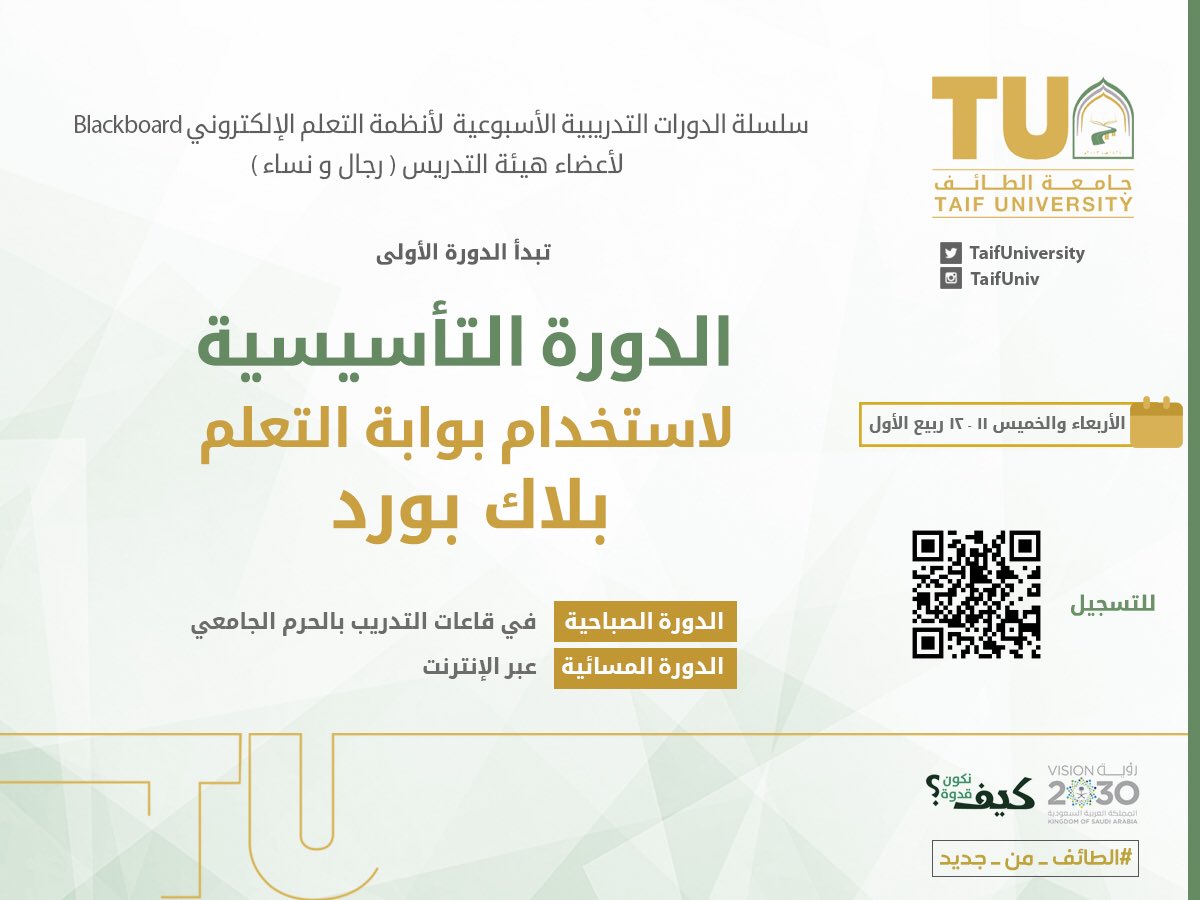 Ministry of Education                                                                                                                                                                                                                                                     	وزارة التعليم جامعة الطائف                                                                                                                                                                                                                         Taif University  إدارة القياس والتقويمجدول تقرير مجمع لسير الاختبارات النهائية للفصل الدراسي الأول 1440 /1441هـ بكلية/ إدارة الأعمال 	                          شطر الطالبات    رئيس وحدة الاختبارات والمقاييس                                                                                                                                                                             عميد الكلية   الاسم: د. بندر بن خلف الحارثي                                                                                                                                                                 الاسم: د. عبد الله بن ضاوي العتيبيالتوقيع.............................										      	           	           التوقيع............................		مالقسمعدد المقرراتعدد المراقبين الحاضرينعدد المراقبين الغائبينعدد الطلاب الغائبينعدد المخالفاتنوعية المخالفات1نظم المعلومات الإدارية2اقتصاد وتمويل3التسويق4إدارة أعمال5المحاسبة